                                                                “     REGISTRATION FORM”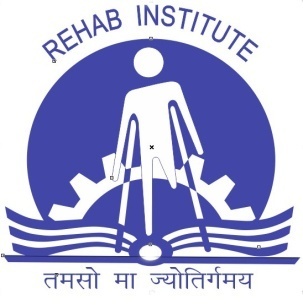 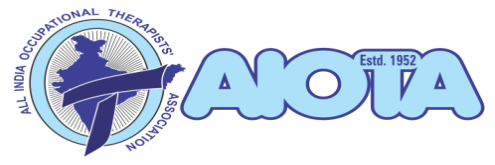 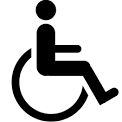                               Continuing Occupational Therapy Education [COTE]                                                               on                                    Wheelchair Seating & Mobility                                                                   [A certificate course]                                                                         Sat, Sept. 29, 2018                                                                          Organized by  All India Institute of Physical Medicine & Rehabilitation, Mumbai                                            in collaboration with                       Academic Council of Occupational Therapy                                                                        Web site: www.aiota.org                                                         Registration FormFULL NAME: Dr.……………………………………………………………………………………………MAILING ADDRESS: ………………………………………………………………………………………………………………………………………………………………………………E-MAIL: …………………………………………………………………………………………..MOBILE NO: …………….……..............................  AIOTA MEMBERSHIP NO: ……………………………………………EDUCATIONAL QUALIFICATIONS IN OCCUPATIONAL THERAPY:TOTAL WORK EXPERIENCE IN YEARS: ……………………… Employed/Self Employed: ………………………………..PAYMENT DETAILS: DD/NEFT/ net banking no: ………………………Name of the Bank & Branch: ……………………………………….    Amount Rs:…………………………(in words………………………………….)DATE:								               SIGNATURE OF THE APPLICANTATTACHMENTS:Self-attested copies of:University Degrees or graduation passing certificateCertificate of AIOTA Life membership ( if any)FEES: One-Time payment per participant including registration, certification, Transcript, Lunch & Tea during COTE day.Early Registration (up to 20th August 2018)AIOTA MEMBERS:  Rs.1500/- Non AIOTA Members: Rs.2000/-Late Registration: (after 20th August 2018, subject to availability of seats)AIOTA Members:  Rs.2000/- Non AIOTA Members: Rs.3000/-Mode of Payment :To be paid by DD or NEFT or direct transfer through net banking in favor of “ALL INDIA OCCUPATIONAL THERAPISTS’ ASSOCIATION”, payable at Mumbai.                                                                                 BANK DETAILSName:  Central Bank of India                                                         Branch: Mumbai  Central , Mumbai SB a/c No: 1026942763                                                                 IFSC Code No: CBIN0280601Note: (GO GREEN)It is mandatory to only email  the soft copy of duly filled application form along with scan copies of  self-attested documents & DD Or Bank transaction receipt/ No ( in case of NEFT/net banking) to  Anita Gupta:  anita2004gupta@rediffmail.com  &  CC to Jyothika Bijlani, Dean ACOT: deanacot@aiota.org AIOTA reserves the right to accept /not accept any application on what so ever may be the reasons and decision to this regard shall be final and binding. The DD with applicant’s name mentioned at the back side should be posted toDr. Jyothika BijlaniDean ACOT,21, kalpataru Harmony, 105 B,    Sion East, Mumbai-400022M: +91-9820964567Email: deanacot@aiota.orgAIOTA Website: www.aiota.org  [Registration Form may also be downloaded from AIOTA Website)Sr. No.Name of the degree obtainedYear of PassingName of the collegeName of the University